SUPPLEMENTAL DATATitle: A central amygdala–ventrolateral periaqueductal gray matter pathway for pain in a mouse model of depression-like behaviorAuthors: Weiwei Yin1†, M.S., Lisheng Mei1†, M.S., Tingting Sun1, Ph.D., Yuping Wang1, Ph.D., Jie Li1, M.S., Changmao Chen1, M.S., Zahra Farzinpour1, M.D., Yu Mao1,3, M.S., Wenjuan Tao1,3, Ph.D., Juan Li1, M.D., Wen Xie2, M.D., and Zhi Zhang1,2* Ph.D.This file includes:Supplemental Figure 1 to 7Supplemental Table 1 Supplemental Figure 1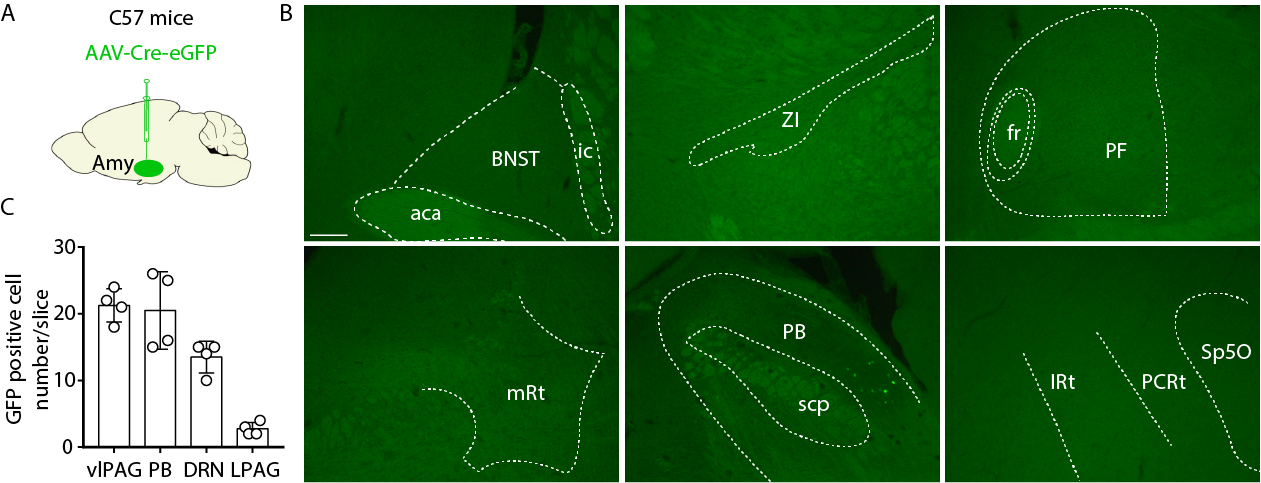 Supplemental Figure 1| Identification of outputs of Amygdala neurons. (A) Schematic diagram of AAV-Cre-eGFP injected into the amygdala for anterograde tracing. (B) Typical examples of green fluorescent protein-expressing post-synaptic neurons in some of the main downstream targets of amygdala. bed nucleus of the stria terminalis (BNST); zona incerta (ZI); parafascicular thalamic nucleus (PF); mesencephalic reticular formation (mRt); parabrachial nucleus (PB); parvicellular reticular nucleus (PCRt) of C57BL/6J mice. (C) Quantification of green fluorescent protein-expressing post-synaptic neurons for fig. 1B and supplemental 1B in the whole imaging area per slice (0.54 mm2/slice, n = 4 slices from 2 mice). aca: anterior commissure, anterior; Amy: amygdala; DRN: dorsal raphe nucleus; fr: fasciculus retroflexus; GFP: green fluorescent protein; IRt: intermediate reticular nucleus; LPAG: lateral periaqueductal gray; scp: superior cerebellar peduncle, basal part; Sp5O: spinal trigeminal nucleus, oral part; vlPAG: ventrolateral periaqueductal gray. Scale bar, 100 μm.Supplemental Figure 2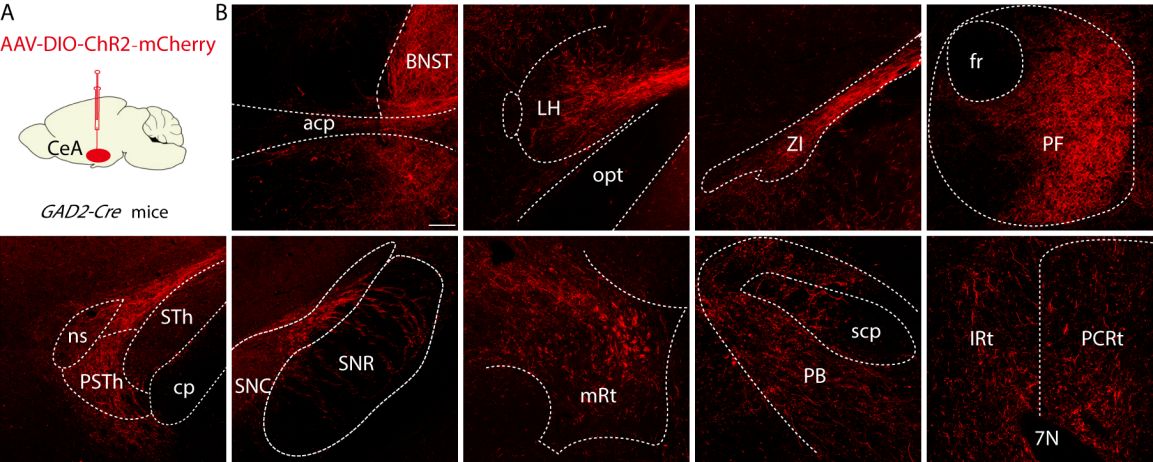 Supplemental Figure 2| Identification of outputs of central amygdala γ-aminobutyric acid–mediated (GABAergic) neurons. Representative images of ChR2-expressing central amygdala GABAergic fibers in bed nucleus of the stria terminalis (BNST); lateral hypothalamic area (LH); zona incerta (ZI); parafascicular thalamic nucleus (PF); parasubthalamic nucleus (PSTh); substantia nigra, reticular part (SNR); mesencephalic reticular formation (mRt); parabrachial nucleus (PB); parvicellular reticular nucleus (PCRt) of GAD2-Cre mice. acp: anterior commissure, posterior; CeA: central amygdala; ChR2, channelrhodopsin-2; cp: cerebral peduncle, basal part; fr: fasciculus retroflexus; IRt: intermediate reticular nucleus; ns: nigrostriatal bundle; opt: optic tract; scp, superior cerebellar peduncle; SNC: substantia nigra, compact part; STh: subthalamic nucleus; 7N: facial nerve. Scale bar, 100 μm.Supplemental Figure 3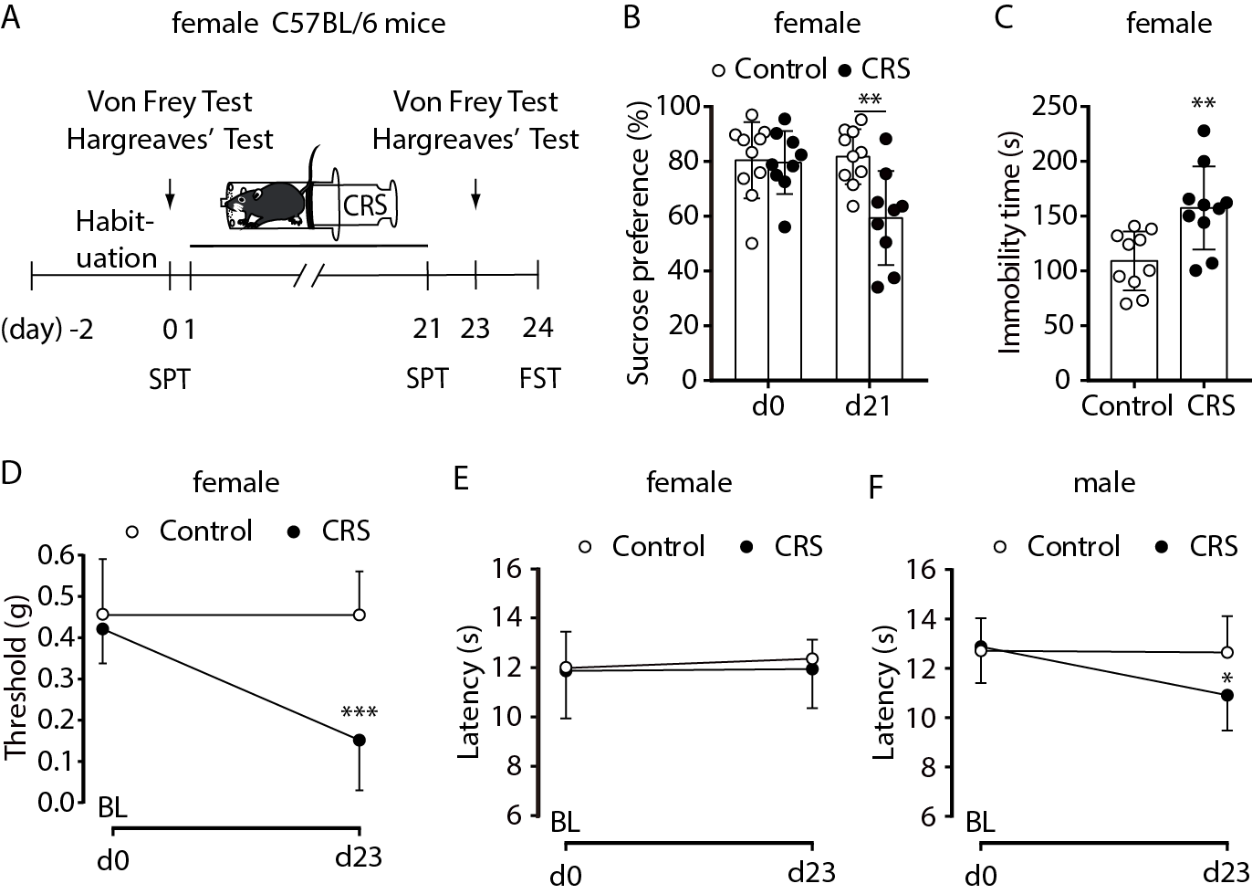 Supplemental Figure 3| Chronic restraint stress induces depressive-like behaviors and pain sensitization. (A) Experimental design: mice underwent a 3-week restraint stress protocol, 6 hours per day; the sucrose preference, mechanical and thermal nociception were tested pre- and post-chronic restraint stress, and the forced swim test was carried out one day after the last Hargreave’ test. (B) Chronic restraint stress decreased the sucrose preference of female mice (n = 10 control and 9 chronic restraint stress mice; two-way repeated-measures ANOVA: time, F[1, 17] = 17.28, P = 0.001; chronic restraint stress, F[1, 17] = 4.158, P = 0.057; time × chronic restraint stress, F[1, 17] = 22.34, P < 0.001; Bonferroni post hoc test). (C) Chronic restraint stress decreased time struggling in the forced swim test (n = 8 per group; two-tailed unpaired Student’s t-test, P = 0.004). (D) The von Frey test showed that chronic restraint stress induced mechanical hypersensitivity in female mice (n = 10 control and 9 chronic restraint stress mice; two-way repeated-measures ANOVA: time, F[1, 93] = 64.72, P < 0.001; chronic restraint stress, F[1, 93] = 129.8, P < 0.001; time × chronic restraint stress, F[1, 93] = 63.2, P < 0.001; Bonferroni post hoc test). (E) The Hargreaves’ test showed that chronic restraint stress induced thermal hypersensitivity in female mice (n = 8 mice per group; two-way repeated-measures ANOVA: time, F[1, 14] = 0.166, P = 0.69; chronic restraint stress, F[1, 14] = 0.449, P = 0.514; time × chronic restraint stress, F[1, 14] = 0.072, P = 0.793; Bonferroni post hoc test). (F) The Hargreaves’ test showed that chronic restraint stress induced thermal hypersensitivity in male mice (n = 8 mice per group; two-way repeated-measures ANOVA: time, F[1, 14] = 8.108, P = 0.013; chronic restraint stress, F[1, 14] = 1.867, P = 0.193; time × chronic restraint stress, F[1, 14] = 7.099, P = 0.019; Bonferroni post hoc test). BL, paw withdrawal threshold baseline; CRS, chronic restraint stress; FST, forced swim test; SPT, sucrose preference test. *P < 0.05, **P < 0.01, ***P < 0.001. All data are expressed as mean ± SD.Supplemental Figure 4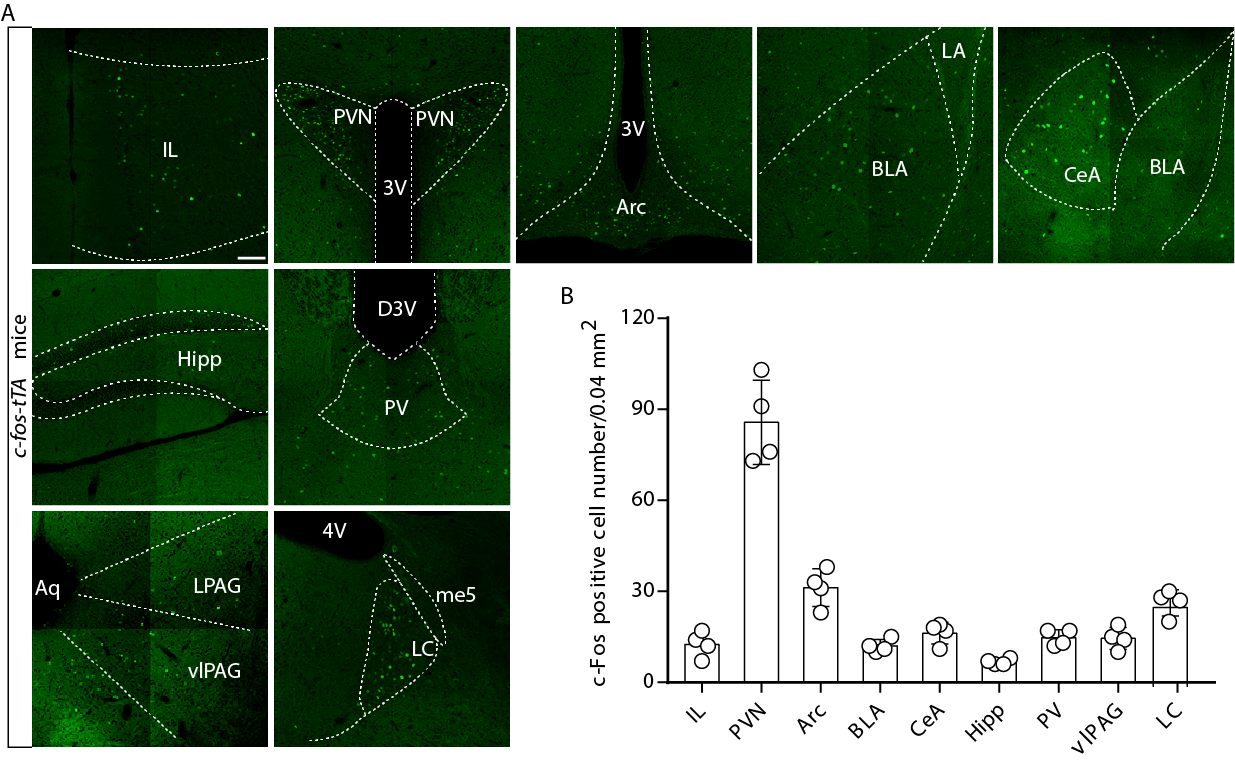 Supplemental Figure 4| Pattern and quantification of c-Fos expression in c-fos-tTA mice brains provoked by chronic restraint stress. (A) Representative images of chronic restraint stress-induced c-Fos in the infralimbic cortex (IL); paraventricular nucleus (PVN); arcuate hypothalamic nucleus (Arc); basolateral amygdala (BLA); central amygdala (CeA); hippocampus (Hipp); paraventricular thalamic nucleus (PV); ventrolateral periaqueductal gray (vlPAG) and locus coeruleus (LC) of c-fos-tTA mice. (B) Quantification of c-Fos expression for (A) in 0.04 mm2 imaging area per slice (n = 4 slices from 3 mice). Aq: aqueduct; D3V: dorsal 3rd ventricle; LA: lateral amygdala; me5: mesencephalic trigeminal tract; 3V: 3rd ventricle; 4V: 4th ventricle. Scale bar, 100 μm.Supplemental Figure 5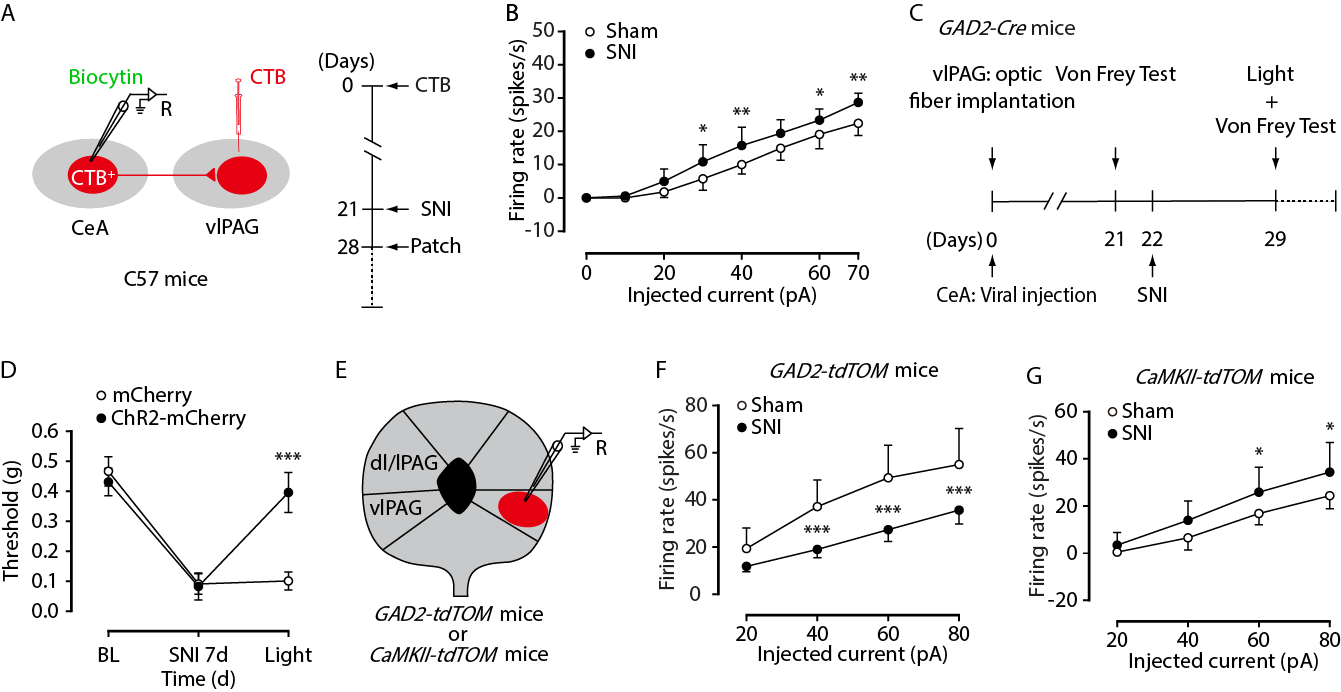 Supplemental Figure 5| Disinhibition of ventrolateral periaqueductal gray glutamatergic neurons results from activation of central amygdala–ventrolateral periaqueductal gray pathway in spare nerve injury mice. (A) Schematic showing whole-cell recording of ventrolateral periaqueductal gray-projecting central amygdala neurons and experimental timeline for (B). (B) The effect of spare nerve injury on the firing rate of ventrolateral periaqueductal gray-projecting central amygdala γ-aminobutyric acid–mediated (GABAergic) neurons (n = 10 sham and 9 spare nerve injury cells from three mice per group; two-way repeated-measures ANOVA: current intensity, F[7, 119] = 303.2, P < 0.001; spare nerve injury, F[1, 17] = 9.213, P = 0.008; current intensity × spare nerve injury, F[7, 119] = 4.332, P < 0.001; Bonferroni post hoc test). (C) The experimental timeline for (D). (D) Activation of central amygdala–ventrolateral periaqueductal gray pathway alleviates spare nerve injury-induced neuropathic pain (n = 8 mice per group; two-way repeated-measures ANOVA: time, F[2, 28] = 208.1, P < 0.001; light, F[1, 14] = 57.18, P < 0.001; time × light, F[2, 28] = 53.41, P < 0.001; Bonferroni post hoc test). (E) Schematic showing whole-cell recording of ventrolateral periaqueductal gray GABAergic and glutamatergic neurons in the control and spare nerve injury mice. (F) The effect of spare nerve injury on the firing rate of ventrolateral periaqueductal gray GABAergic neurons (n = 13 cells from three mice per group; two-way repeated-measures ANOVA: current intensity, F[3, 72] = 226.1, P < 0.001; spare nerve injury, F[1, 24] = 24.71, P < 0.001; current intensity × spare nerve injury, F[3, 72] = 13.39, P < 0.001; Bonferroni post hoc test). (G) The effect of spare nerve injury on the firing rate of ventrolateral periaqueductal gray glutamatergic neurons (n = 11 sham and 10 spare nerve injury cells from three mice per group; two-way repeated-measures ANOVA: current intensity, F[3, 57] = 232.1, P < 0.001; spare nerve injury, F[1, 19] = 6.382, P = 0.021; current intensity × spare nerve injury, F[3, 57] = 3.812, P = 0.015; Bonferroni post hoc test). BL, paw withdrawal threshold baseline; CeA, central amygdala; CTB, cholera toxin B subunit; dl/lPAG, dorsolateral and lateral periaqueductal gray; SNI, spare nerve injury；vlPAG: ventrolateral periaqueductal gray. *P < 0.05, **P < 0.01, ***P < 0.001. All data are expressed as mean ± SD.Supplemental Figure 6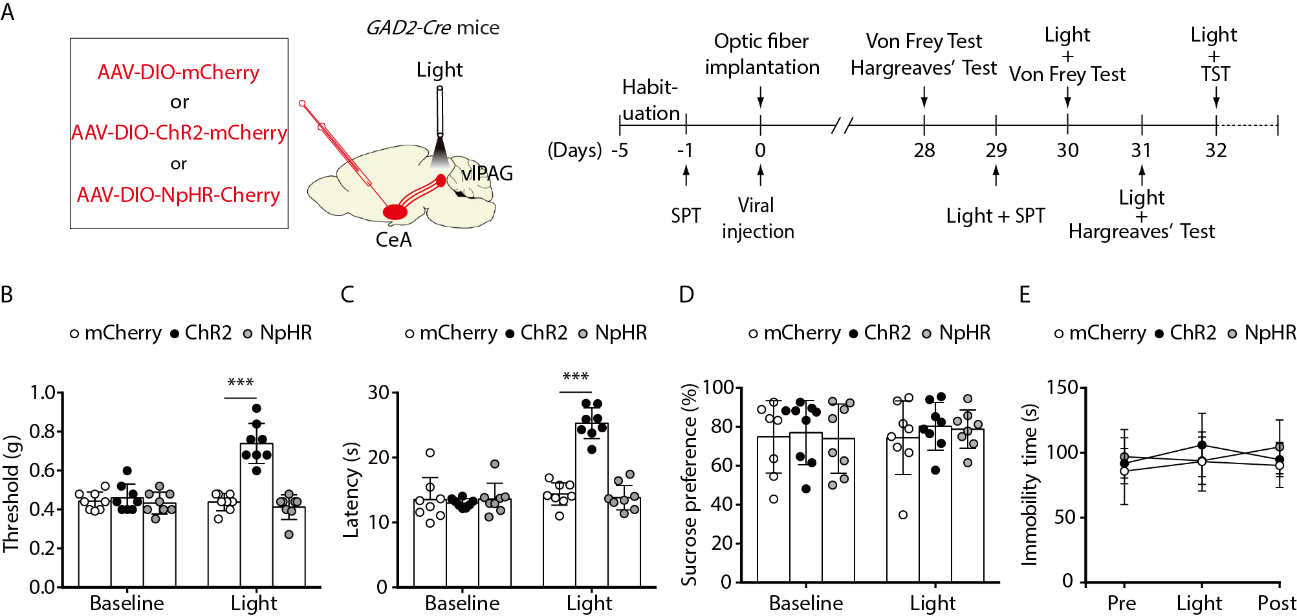 Supplemental Figure 6| Activation of central amygdala–ventrolateral periaqueductal gray γ-aminobutyric acid–mediated (GABAergic) pathway induces analgesia in non-chronic restraint stress mice. (A) Schematic of viral injections and optic fiber implantations in ventrolateral periaqueductal gray for optogenetic manipulations and experimental timeline for (B-E). (B) The effect of photo-stimulating central amygdala–ventrolateral periaqueductal gray GABAergic pathway on mechanical pain threshold (n = 8 mice per group; two-way repeated-measures ANOVA: time, F[1, 14] = 19.94, P = 0.001; light, F[2, 28] = 33.21, P < 0.001; time × light, F[2, 28] = 25.24, P < 0.001; Bonferroni post hoc test). (C) The effect of photo-stimulating central amygdala–ventrolateral periaqueductal gray GABAergic pathway on thermal pain threshold (n = 8 mice per group; two-way repeated-measures ANOVA: time, F[1, 14] = 27.57, P < 0.001; light, F[2, 28] = 48, P < 0.001; time × light, F[2, 28] = 59.15, P < 0.001; Bonferroni post hoc test). (D) The effect of photo-stimulating central amygdala–ventrolateral periaqueductal gray GABAergic pathway on sucrose preference (n = 8 mice per group; two-way repeated-measures ANOVA: time, F[1, 14] = 0.123, P = 0.731; light, F[2, 28] = 0.936, P = 0.404; time × light, F[2, 28] = 0.428, P = 0.656; Bonferroni post hoc test). (E) The effect of photo-stimulating central amygdala–ventrolateral periaqueductal gray GABAergic pathway on tail suspension immobility time (n = 8 mice per group; two-way repeated-measures ANOVA: time, F[2, 42] = 1.324, P = 0.277; light, F[2, 21] = 0.668, P = 0.523; time × light, F[4, 42] = 1.438, P = 0.238; Bonferroni post hoc test). CeA, central amygdala; NpHR, Natronomonas pharaonis halorhodopsin; TST, tail suspension test; SPT, sucrose preference test; vlPAG, ventrolateral periaqueductal gray. ***P < 0.001. All data are expressed as mean ± SD.Supplemental Figure 7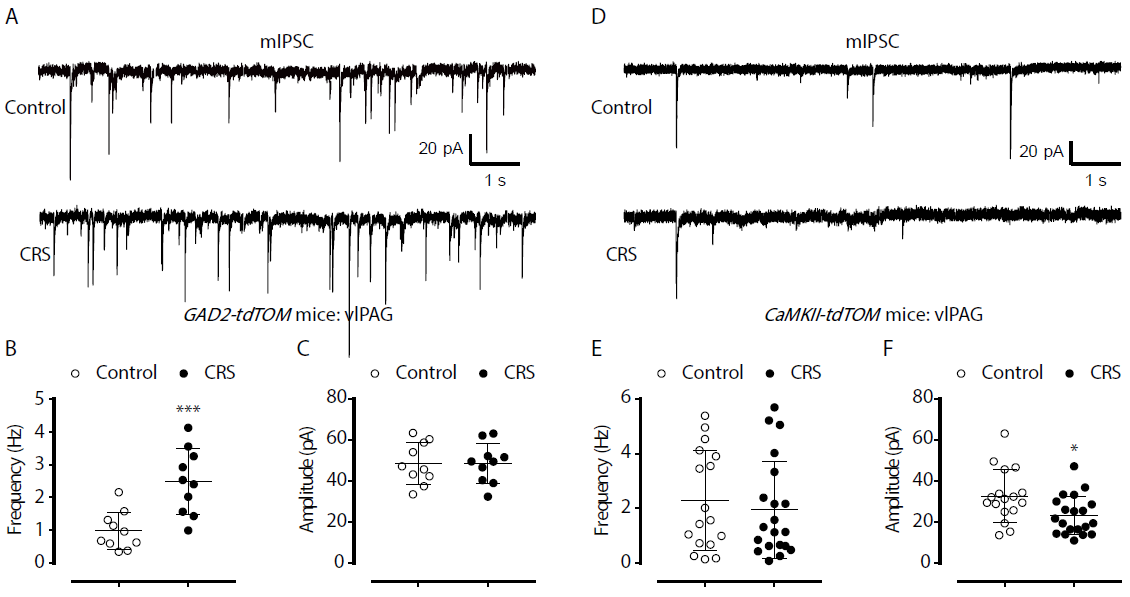 Supplemental Figure 7| Altered spontaneous miniature inhibitory postsynaptic current of ventrolateral periaqueductal gray γ-aminobutyric acid–mediated (GABAergic) and glutamatergic neurons after chronic restraint stress. (A) Spontaneous miniature inhibitory postsynaptic current traces of ventrolateral periaqueductal gray GABAergic neurons from the control and chronic restraint stress GAD2-tdTOM mice. (B) Summarized data of the effect of 3-week chronic restraint stress on miniature inhibitory postsynaptic current frequency in ventrolateral periaqueductal gray GABAergic neurons (n = 10 cells from three mice per group; two-tailed unpaired Student’s t-test, t[18] = 4.103, P = 0.001). (C) Summarized data of the effect of 3-week chronic restraint stress on miniature inhibitory postsynaptic current amplitude in ventrolateral periaqueductal gray GABAergic neurons (n = 10 cells from three mice per group; two-tailed unpaired Student’s t-test, t[18] = 0.015, P = 0.988). (D) Spontaneous miniature inhibitory postsynaptic current traces of ventrolateral periaqueductal gray glutamatergic neurons from the control and chronic restraint stress CaMKII-tdTOM mice. (E) Summarized data of the effect of 3-week chronic restraint stress on miniature inhibitory postsynaptic current frequency in ventrolateral periaqueductal gray glutamatergic neurons (n = 17 control and 20 chronic restraint stress cells from three mice per group; two-tailed unpaired Student’s t-test, t[35] = 0.557, P = 0.581). (F) Summarized data of the effect of 3-week chronic restraint stress on miniature inhibitory postsynaptic current amplitude in ventrolateral periaqueductal gray glutamatergic neurons (n = 17 control and 20 chronic restraint stress cells from three mice per group; two-tailed unpaired Student’s t-test, t[35] = 2.599, P = 0.014). CRS, chronic restraint stress; mIPSC, miniature inhibitory postsynaptic current; vlPAG, ventrolateral periaqueductal gray. *P < 0.05, ***P < 0.001. All data are expressed as mean ± SD.Table 1. Statistical analyses related to figures 1-9 and supplemental figures 1-7.ChR2, channelrhodopsin-2; CNO, clozapine-N-oxide; CRS, chronic restraint stress; hM3Dq, Gq-coupled human M3 muscarinic receptor; hM4Di, Gi-coupled human M4 muscarinic receptor; SNI, spared nerve injury.FigureSample sizeStatistical TestValues2DControl: 8Two-tailed Wilcoxon matched-pairs signed rank testP = 0.0082DBicuculline: 8Two-tailed Wilcoxon matched-pairs signed rank testP = 0.0082HControl: 8Two-tailed Wilcoxon matched-pairs signed rank testP = 0.0082HBicuculline: 8Two-tailed Wilcoxon matched-pairs signed rank testP = 0.0082LControl: 5Two-tailed paired Student’s t-testt[4] = 3.98, P = 0.0162LBicuculline: 5Two-tailed paired Student’s t-testt[4] = 3.98, P = 0.0163BControl: 7Two-way repeated measures ANOVA3BCRS: 7Factor 1: time F[3, 36] = 0.713, P = 0.5513BFactor 2: CRSF[1, 12] = 11.17, P = 0.0063BInteraction: time × CRSF[3, 36] = 1.209, P = 0.3203BPost-hoc comparisons, Bonferroni3Bday 14:Control vs CRSP = 0.0403Bday 21:Control vs CRSP = 0.0283CControl: 7Two-tailed unpaired Student’s t-testP = 0.0293CBicuculline: 10Two-tailed unpaired Student’s t-testP = 0.0293DControl: 7Two-way repeated measures ANOVA3DCRS: 9Factor 1: time F[2, 28] = 9.201, P = 0.0013DFactor 2: CRSF[1, 14] = 8.83, P = 0.0103DInteraction: time × CRSF[2, 28] = 4.482, P = 0.0213DPost-hoc comparisons, Bonferroni3Dday 14: Control vs CRSP = 0.0043Dday 21: Control vs CRSP = 0.0234EControl: 20Two-way repeated measures ANOVA4ECRS: 18Factor 1: current intensity F[7, 252] = 212.6, P < 0.0014EFactor 2: CRSF[1, 36] = 10.09, P = 0.0034EInteraction: CRS × current intensityF[7, 252] = 5.896, P < 0.0014EPost-hoc comparisons, Bonferroni4E40 pA: Control vs CRSP = 0.0064E50 pA: Control vs CRSP = 0.0024E60 pA: Control vs CRSP < 0.0014E70 pA: Control vs CRSP < 0.0015EGABA+:4GABA-:4Two-tailed paired Student’s t-testP = 0.0045F5Fnon-CRS mCherry: 7Two-way repeated measures ANOVA5F5FmCherry: 7Factor 1: time F[8, 144] = 13.48, P < 0.0015F5FhM4Di: 7Factor 2: CNOF[2, 18] = 56.87, P < 0.0015F5FInteraction: CNO × timeF[16, 144] = 3.962, P < 0.0015F5FPost-hoc comparisons, Bonferroni5F5F30 minP = 0.0425Gnon-CRS mCherry: 8Two-way repeated measures ANOVA5GmCherry: 8Factor 1: timeF[1, 21] = 40.33, P < 0.0015GhM4Di: 8Factor 2: CNOF[2, 21] = 5.219, P = 0.0155GInteraction: time × CNO F[2, 21] = 10.54, P = 0.0015GPost-hoc comparisons, Bonferroni5Gnon-CRS mCherry vs mCherryP = 0.0335GmCherry vs hM4DiP = 0.0395HmCherry: 7hM3Dq: 7Two-way repeated measures ANOVAFactor 1: timeFactor 2: CNOInteraction: CNO × timePost-hoc comparisons, Bonferroni30 min40 min50 min60 minF[8, 96] = 23.14, P < 0.001F[1, 12] = 19.97, P = 0.001F[8, 96] = 8.522, P < 0.001P < 0.001P < 0.001P = 0.002P = 0.0205Inon-CRS mCherry: 8mCherry: 8hM3Dq: 7Two-way repeated measures ANOVAFactor 1: timeFactor 2: CNOInteraction: time × CNOPost-hoc comparisons, Bonferroninon-CRS mCherry vs mCherrymCherry vs hM3DqF[1, 21] = 10.47, P = 0.004F[2, 21] = 32.36, P < 0.001F[2, 21] = 55.62, P < 0.001P = 0.008P < 0.0015Jnon-CRS mCherry: 7mCherry: 9hM4Di: 8hM3Dq: 8Two-way repeated measures ANOVAFactor 1: timeFactor 2: CNOInteraction: time × CNOPost-hoc comparisons, Bonferroninon-CRS mCherry vs mCherrymCherry vs hM4DimCherry vs hM3DqhM4Di vs hM3DqF[1, 28] = 46.19, P < 0.001F[3, 28] = 3.914, P = 0.019F[3, 28] = 3.833, P = 0.020P = 0.005P > 0.999P > 0.999P > 0.9995Knon-CRS mCherry: 7mCherry: 9hM4Di: 8hM3Dq: 8Ordinary one-way ANOVAFactor : CNOPost-hoc comparisons, Bonferroninon-CRS mCherry vs mCherrymCherry vs hM4DimCherry vs hM3DqhM4Di vs hM3DqF[3, 30] = 4.965, P = 0.007P = 0.031P = 0.838P > 0.999P = 0.8466EeYFP: 8Two-way repeated measures ANOVA6ENpHR: 7Factor 1: time F[8, 104] = 14.53, P < 0.0016EFactor 2: lightF[1, 13] = 0.147, P = 0.7086EInteraction: light × timeF[8, 104] = 0.791, P = 0.6116ImCherry: 8Two-way repeated measures ANOVA6IChR2: 7Factor 1: time F[8, 104] = 17.6, P < 0.0016IFactor 2: lightF[1, 13] = 85.64, P < 0.0016IInteraction: time × light F[8, 104] = 16.47, P < 0.0016IPost-hoc comparisons, Bonferroni6I30 minP < 0.0016I40 minP < 0.0016I50 minP < 0.0016I60 minP < 0.0016I70 minP < 0.0016KChR2: 6Two-way repeated measures ANOVA6KFactor 1: time Factor 2: lightInteraction: time × lightPost-hoc comparisons, BonferroniF[5, 25] = 23.63, P < 0.001F[1, 5] = 423.5, P < 0.001F[5, 25] = 7.835, P < 0.0016K0 minP = 0.0016K10 minP = 0.0036K20 minP < 0.0016K30 minP < 0.0016K40 minP < 0.0016MChR2: 6Two-way repeated measures ANOVA6MFactor 1: time Factor 2: lightInteraction: time × lightPost-hoc comparisons, BonferroniF[5, 30] = 2.505, P = 0.052F[1, 6] = 38.8, P = 0.001F[5, 30] = 2.988, P = 0.0266M0 minP = 0.0016M10 minP = 0.0046M20 minP = 0.0016M30 minP = 0.0186M40 minP < 0.0017CControl: 19CRS: 15Two-way repeated measures ANOVAFactor 1: current intensityFactor 2: CRSInteraction: current intensity × CRSPost-hoc comparisons, Bonferroni40 pA: Control vs CRS60 pA: Control vs CRS80 pA: Control vs CRSF[3, 96] = 200.9, P < 0.001F[1, 32] = 7.87, P = 0.009F[3, 96] = 3.806, P = 0.013P = 0.032P = 0.010P = 0.0067EhM4Di:5Two-tailed paired Student’s t-testt[4] = 2.99, P = 0.047FmCherry: 7hM4Di: 8hM3Dq: 8Two-way repeated measures ANOVAFactor 1: time Factor 2: CNOInteraction: time × CNO Post-hoc comparisons, Bonferroni30 min: mCherry vs hM4Di40 min: mCherry vs hM4Di50min: mCherry vs hM4Di60min: mCherry vs hM4Di70 min: mCherry vs hM4DiF[8, 160] = 16.78, P < 0.001F[2, 20] = 99.18, P < 0.001F[16, 160] = 18.71, P < 0.001P < 0.001P < 0.001P < 0.001P < 0.001P < 0.0017HControl: 14CRS: 31Two-way repeated measures ANOVAFactor 1: current intensityFactor 2: CRSInteraction: current intensity × CRSPost-hoc comparisons, Bonferroni70 pA: Control vs CRSF[3, 129] = 164.3, P < 0.001F[1, 43] = 5.543, P = 0.023F[3, 129] = 1.302, P = 0.277P = 0.0337ImCherry: 7hM4Di: 8hM3Dq: 8Two-way repeated measures ANOVAFactor 1: time Factor 2: CNOInteraction: time × CNO Post-hoc comparisons, Bonferroni30 min: mCherry vs hM3Dq40 min: mCherry vs hM3Dq50min: mCherry vs hM3Dq40min: mCherry vs hM4Di50 min: mCherry vs hM4DiF[8, 160] = 17.54, P < 0.001F[2, 20] = 28.43, P < 0.001F[16, 160] = 11.62, P < 0.001P < 0.001P < 0.001P < 0.001P = 0.029P = 0.0318CmCherry:7hM4Di: 8Two-way repeated measures ANOVAFactor 1: time Factor 2: CNOInteraction: time × CNO Post-hoc comparisons, Bonferroni30 min40 min50min60min70 minF[9, 117] = 10.85, P < 0.001F[1, 13] = 24.51, P < 0.001F[9, 117] = 8.595, P < 0.001P < 0.001P < 0.001P < 0.001P = 0.003P = 0.0088D8DmCherry:7Two-way repeated measures ANOVA8D8DhM3Dq: 8Factor 1: time F[9, 117] = 1.192, P = 0.3068D8DFactor 2: CNOF[1, 13] = 0.278, P = 0.6078D8DInteraction: time × CNOF[9, 117] = 0.473, P = 0.8908D8DPost-hoc comparisons, BonferroniS3BControl: 10CRS: 9Two-way repeated measures ANOVAFactor 1: time Factor 2: CRSInteraction: time × CRSPost-hoc comparisons, Bonferronid21: Control vs CRSF[1, 17] = 17.28, P = 0.001F[1, 17] = 4.158, P = 0.057F[1, 17] = 22.34, P < 0.001P = 0.002S3CControl: 8two-tailed unpaired Student’s t-testP = 0.004CRS: 8Control: 10Two-way repeated measures ANOVAS3DCRS: 9Factor 1: timeFactor 2: CRSInteraction: time × CRSPost-hoc comparisons, Bonferronid23: Control vs CRSF[1, 93] = 64.72, P < 0.001F[1, 93] = 129.8, P < 0.001F[1, 93] = 63.2, P < 0.001P < 0.0001Control: 8Two-way repeated measures ANOVAS3ECRS: 8Factor 1: timeFactor 2: CRSInteraction: time × CRSPost-hoc comparisons, BonferroniF[1, 14] = 0.166, P = 0.690F[1, 14] = 0.449, P = 0.514F[1, 14] = 0.072, P = 0.793Control: 8Two-way repeated measures ANOVAS3FCRS: 8Factor 1: timeFactor 2: CRSInteraction: time × CRSPost-hoc comparisons, Bonferronid23: Control vs CRSF[1, 14] = 8.108, P = 0.013F[1, 14] = 1.867, P = 0.193F[1, 14] = 7.099, P = 0.019P = 0.032S5BSham: 10SNI: 9Two-way repeated measures ANOVAFactor 1: current intensityFactor 2: SNIInteraction: current intensity × SNIPost-hoc comparisons, Bonferroni30 pA: Sham vs SNI40 pA: Sham vs SNI60 pA: Sham vs SNI70 pA: Sham vs SNIF[7, 119] = 303.2, P < 0.001F[1, 17] = 9.213, P = 0.008F[7, 119] = 4.332, P < 0.001P = 0.013P = 0.004P = 0.049P = 0.001S5DmCherry: 8ChR2-mCherry: 8Two-way repeated measures ANOVAFactor 1: timeFactor 2: lightInteraction: time × lightPost-hoc comparisons, BonferroniLight: mCherry vs ChR2-mCherryF[2, 28] = 208.1, P < 0.001F[1, 14] = 57.18, P < 0.001F[2, 28] = 53.41, P < 0.001P < 0.001S5FSham: 13SNI: 13Two-way repeated measures ANOVAFactor 1: current intensityFactor 2: SNIInteraction: current intensity × SNIPost-hoc comparisons, Bonferroni40 pA: Sham vs SNI60 pA: Sham vs SNI80 pA: Sham vs SNIF[3, 72] = 226.1, P < 0.001F[1, 24] = 24.71, P < 0.001F[3, 72] = 13.39, P < 0.001P < 0.001P < 0.001P < 0.001S5GSham: 11SNI: 10Two-way repeated measures ANOVAFactor 1: current intensityFactor 2: SNIInteraction: current intensity × SNIPost-hoc comparisons, Bonferroni60 pA: Sham vs SNI80 pA: Sham vs SNIF[3, 57] = 232.1, P < 0.001F[1, 19] = 6.382, P = 0.021F[3, 57] = 3.812, P = 0.015P = 0.026P = 0.011S6BmCherry: 8ChR2: 8NpHR: 8Two-way repeated measures ANOVAFactor 1: timeFactor 2: lightInteraction: time × lightPost-hoc comparisons, BonferroniLight: mCherry vs ChR2-mCherryF[1, 14] = 19.94, P = 0.001F[2, 28] = 33.21, P < 0.001F[2, 28] = 25.24, P < 0.001P < 0.001S6CmCherry: 8ChR2: 8NpHR: 8Two-way repeated measures ANOVAFactor 1: timeFactor 2: lightInteraction: time × lightPost-hoc comparisons, BonferroniLight: mCherry vs ChR2-mCherryF[1, 14] = 27.57, P < 0.001F[2, 28] = 48, P < 0.001F[2, 28] = 59.15, P < 0.001P < 0.001S6DmCherry: 8ChR2: 8NpHR: 8Two-way repeated measures ANOVAFactor 1: timeFactor 2: lightInteraction: time × lightPost-hoc comparisons, BonferroniF[1, 14] = 0.123, P = 0.731F[2, 28] = 0.939, P = 0.404F[2, 28] = 0.428, P = 0.656S6EmCherry: 8ChR2: 8NpHR: 8Two-way repeated measures ANOVAFactor 1: timeFactor 2: lightInteraction: time × lightPost-hoc comparisons, BonferroniF[2, 42] = 1.324, P = 0.277F[2, 21] = 0.668, P = 0.523F[4, 42] = 1.438, P = 0.238S7BControl: 10CRS: 10two-tailed unpaired Student’s t-testt[18] = 4.103, P = 0.001S7CControl: 10CRS: 10two-tailed unpaired Student’s t-testt[18] = 0.015, P = 0.988S7EControl: 17CRS: 20two-tailed unpaired Student’s t-testt[35] = 0.557, P = 0.581S7FControl: 17CRS: 20two-tailed unpaired Student’s t-testt[35] = 2.599, P = 0.014